Ofrecer información general relacionada a la Información Oficina de Asuntos Legales.Es la oficina encargada de hacer que se cumpla con la Ley y los reglamentos promulgados a su amparo.Se le informará al ciudadano que deberá comunicarse o visitar las Oficinas correspondientes a su región, si necesita más información relacionada a esta división o de la Junta de Calidad Ambiental (JCA).Comunidad en general.Sector empresarial y privado.Instituciones académicas.Responsabilidades de la Oficina de Asuntos Legales:Preparar órdenes administrativas para la firma del Presidente de la Junta de Calidad Ambiental (JCA) en todos los casos en que se determine una acción administrativa por infracciones o violaciones de leyes y reglamentos.Asumir la representación legal del interés público en las vistas administrativas o en las estipulaciones, mediante la negociación del caso.Representar legalmente a la Junta de Calidad Ambiental (JCA) ante los Tribunales u otros foros administrativos.Actuar de enlace y coordinar con el Departamento de Justicia la defensa de cualquier acción legal que involucre la Junta de Calidad Ambiental (JCA).Ofrecer asesoramiento legal a la Oficina del Presidente de la Junta de Calidad Ambiental (JCA).Asistir a los programas de la Junta de Calidad Ambiental (JCA) en negociaciones con las Agencias Federales.Estudiar, revisar y formular nuevas reglamentaciones o legislación.Emitir comentarios y comparecer a vista legislativas.Preparar nuevos proyectos de ley.Gestionar el cobro por vía judicial las multas administrativas morosas y cuentas a cobrar de la Junta de Calidad Ambiental (JCA).Revisar, redactar y ofrecer asesoramiento legal en los contratos de servicios profesionales que otorgue la Junta de Calidad Ambiental (JCA).Preparar y revisar los procedimientos administrativos.Representar la Junta de Calidad Ambiental (JCA) en casos de personal.Emitir opiniones legales sobre aspectos de personal.Ofrecer orientación y dictar conferencias sobre aspectos legales relacionados al ambiente.Presidir la Junta de Subasta.Notarizar documentos oficiales relacionados a la Junta de Calidad Ambiental (JCA).Proveer los servicios de la biblioteca legal al personal de la Junta de Calidad Ambiental (JCA).Lugar:		Oficina Central de la Junta de Calidad Ambiental (JCA) 		Oficina de Asuntos Legales – Piso 5		Directorio General de la Junta de Calidad Ambientalhttp://www.jca.gobierno.pr/ Teléfono:		(787) 767-8181 ext. 6111, 6112, 6114Horario: 		lunes a viernes de 8:00 a.m. – 4:30 p.m. No conlleva costo para el ciudadano.Haber radicado una querella con el debido proceso (aplica a ciudadano).No AplicaPágina Web Junta de Calidad Ambiental - http://www.jca.gobierno.pr/Funciones de la Junta de Calidad AmbientalJunta de Calidad Ambiental - Oficina de Asuntos Legales 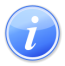 Descripción del Servicio                                                                            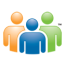 Audiencia y Propósito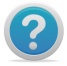 Consideraciones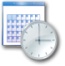 Lugar y Horario de Servicio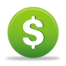 Costo del Servicio y Métodos de Pago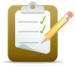 Requisitos para Obtener Servicio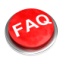 Preguntas Frecuentes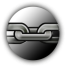 Enlaces Relacionados